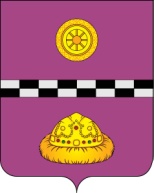 ПОСТАНОВЛЕНИЕот 28 сентября 2021 г.	                                                                                                  №  389О внесении изменений в постановление администрации муниципального района «Княжпогостский» от 19 января 2021 г. № 23 «Об утверждении муниципальной программы «Развитие жилищного строительства и жилищно-коммунального хозяйства в Княжпогостском районе»        В соответствии с решением Совета муниципального района «Княжпогостский» от                 24 сентября 2021 г.  № 203 «О внесении изменений и дополнений в решение Совета муниципального района «Княжпогостский» от 22 декабря 2020 г. № 147 «О бюджете муниципального района «Княжпогостский» на 2021 год и плановый период 2022-2023 годов»ПОСТАНОВЛЯЮ:1. Внести в приложение к постановлению администрации муниципального района «Княжпогостский» от 19 января 2021 г. № 23 «Об утверждении муниципальной программы «Развитие жилищного строительства и жилищно-коммунального хозяйства в Княжпогостском районе» (далее - Приложение) следующие изменения:1.1. Строку 8 Главы «Паспорт муниципальной программы «Развитие жилищного строительства и жилищно-коммунального хозяйства в Княжпогостском районе» Приложения изложить в следующей редакции:«    .»1.2. Строку 8 Главы «Паспорт подпрограммы 1 «Создание условий для обеспечения доступным и комфортным жильем населения Княжпогостского района» Приложения изложить в следующей редакции:«.»1.3. Строку 8 Главы «Паспорт подпрограммы 2 «Обеспечение качественными жилищно-коммунальными услугами населения» Приложения изложить в следующей редакции:«.»1.4. Строку 8 Главы «Паспорт подпрограммы 3 «Градостроительная деятельность» Приложения изложить в следующей редакции:«.»1.5. Строку 8 Главы «Паспорт подпрограммы 4 «Формирование городской среды» Приложения изложить в следующей редакции:«.»1.6. Строку 8 Главы «Паспорт подпрограммы 5 «Обращение с отходами производства и потребления» Приложения изложить в следующей редакции:«.»1.7. Строку 8 Главы «Паспорт подпрограммы 7 «Обеспечение мероприятий по подготовке к переселению граждан» Приложения изложить в следующей редакции:«.»1.8. «Приложение № 3 к Программе» изложить в следующей редакции согласно приложению № 1 к данному постановлению.          2. Контроль за исполнением настоящего постановления возложить на первого заместителя руководителя администрации муниципального района «Княжпогостский»                       М.В. Ховрина.Глава МР «Княжпогостский» -руководитель администрации                                                                                  А. Л. НемчиновОбъемы финансирования программыГодСредства федерального бюджета (тыс.руб.)Средства республиканского бюджета (тыс.руб.)Средства бюджета МР (тыс.руб.)Средства от приносящей доход деятельности (тыс.руб.)Всего (тыс.руб.)Объемы финансирования программы20216 843,3988 015,82212 010,9050,0026 870,124Объемы финансирования программы20227 083,4686 619,4082 074,4470,0015 777,323Объемы финансирования программы20237 083,4686 619,4081 924,4470,0015 627,323Объемы финансирования программы20240,000,000,000,000,00Объемы финансирования программы20250,000,000,000,000,00Объемы финансирования подпрограммы 1Год Средства федерального бюджета (тыс.руб.)Средства республиканского бюджета (тыс.руб.)Средства бюджета МР (тыс.руб.)Средства от приносящей доход деятельности (тыс.руб.)Всего (тыс.руб.)Объемы финансирования подпрограммы 120216 843,3985 518,056517,4590,0012 878,913Объемы финансирования подпрограммы 120227 083,4685 277,986150 0000,0012 511,454Объемы финансирования подпрограммы 120237 083,4685 277,9860,000,0012 361,454Объемы финансирования подпрограммы 120240,000,000,000,000,00Объемы финансирования подпрограммы 120250,000,000,000,000,00Объемы финансирования подпрограммы 2Год Средства федерального бюджета (тыс.руб.)Средства республиканского бюджета (тыс.руб.)Средства бюджета МР (тыс.руб.)Средства от приносящей доход деятельности (тыс.руб.)Всего (тыс.руб.)Объемы финансирования подпрограммы 220210,000,007 243,9410,007 243,941Объемы финансирования подпрограммы 220220,000,001 269,6960,001 269,696Объемы финансирования подпрограммы 220230,000,001 269,6960,001 269,696Объемы финансирования подпрограммы 220240,000,000,000,000,00Объемы финансирования подпрограммы 220250,000,000,000,000,00Объемы финансирования подпрограммы 3Год Средства федерального бюджета (тыс.руб.)Средства республиканского бюджета (тыс.руб.)Средства бюджета МР (тыс.руб.)Средства от приносящей доход деятельности (тыс.руб.)Всего (тыс.руб.)Объемы финансирования подпрограммы 320210,001 167,99363,2890,001 231,282Объемы финансирования подпрограммы 320220,000,001,8160,001,816Объемы финансирования подпрограммы 320230,000,001,8160,001,816Объемы финансирования подпрограммы 320240,000,000,000,000,00Объемы финансирования подпрограммы 320250,000,000,000,000,00Объемы финансирования подпрограммы 4Год Средства федерального бюджета (тыс.руб.)Средства республиканского бюджета (тыс.руб.)Средства бюджета МР (тыс.руб.)Средства от приносящей доход деятельности (тыс.руб.)Всего (тыс.руб.)Объемы финансирования подпрограммы 420210,000,002 822,7050,002 822,705Объемы финансирования подпрограммы 420220,000,000,000,000,00Объемы финансирования подпрограммы 420230,000,000,000,000,00Объемы финансирования подпрограммы 420240,000,000,000,000,00Объемы финансирования подпрограммы 420250,000,000,000,000,00Объемы финансирования подпрограммы 5Год Средства федерального бюджета (тыс.руб.)Средства республиканского бюджета (тыс.руб.)Средства бюджета МР (тыс.руб.)Средства от приносящей доход деятельности (тыс.руб.)Всего (тыс.руб.)Объемы финансирования подпрограммы 520210,00641,2861 363,5100,002 004,796Объемы финансирования подпрограммы 520220,00652,935652,9350,001 305,870Объемы финансирования подпрограммы 520230,00652,935652,9350,001 305,870Объемы финансирования подпрограммы 520240,000,000,000,000,00Объемы финансирования подпрограммы 520250,000,000,000,000,00Объемы финансирования подпрограммы 7Год Средства федерального бюджета (тыс.руб.)Средства республиканского бюджета (тыс.руб.)Средства бюджета МР (тыс.руб.)Средства от приносящей доход деятельности (тыс.руб.)Всего (тыс.руб.)Объемы финансирования подпрограммы 720210,000,000,000,000,00Объемы финансирования подпрограммы 720220,000,000,000,000,00Объемы финансирования подпрограммы 720230,000,000,000,000,00Объемы финансирования подпрограммы 720240,000,000,000,000,00Объемы финансирования подпрограммы 720250,000,000,000,000,00Приложение № 1 к постановлениюПриложение № 1 к постановлениюПриложение № 1 к постановлениюПриложение № 1 к постановлениюПриложение № 1 к постановлению             администрации МР "Княжпогостский"              администрации МР "Княжпогостский"              администрации МР "Княжпогостский"              администрации МР "Княжпогостский"              администрации МР "Княжпогостский"              администрации МР "Княжпогостский"                    от ________2021г. № ___                         от ________2021г. № ___                         от ________2021г. № ___                         от ________2021г. № ___                         от ________2021г. № ___      Таблица 3 к ПрограммеТаблица 3 к ПрограммеТаблица 3 к ПрограммеТаблица 3 к ПрограммеТаблица 3 к ПрограммеРесурсное обеспечение и прогнозная (справочная) оценка расходов средств 
на реализацию целей муниципальной программы   "Развитие жилищного строительства и жилищно-коммунального хозяйства 
в Княжпогостском районе"Ресурсное обеспечение и прогнозная (справочная) оценка расходов средств 
на реализацию целей муниципальной программы   "Развитие жилищного строительства и жилищно-коммунального хозяйства 
в Княжпогостском районе"Ресурсное обеспечение и прогнозная (справочная) оценка расходов средств 
на реализацию целей муниципальной программы   "Развитие жилищного строительства и жилищно-коммунального хозяйства 
в Княжпогостском районе"Ресурсное обеспечение и прогнозная (справочная) оценка расходов средств 
на реализацию целей муниципальной программы   "Развитие жилищного строительства и жилищно-коммунального хозяйства 
в Княжпогостском районе"Ресурсное обеспечение и прогнозная (справочная) оценка расходов средств 
на реализацию целей муниципальной программы   "Развитие жилищного строительства и жилищно-коммунального хозяйства 
в Княжпогостском районе"Ресурсное обеспечение и прогнозная (справочная) оценка расходов средств 
на реализацию целей муниципальной программы   "Развитие жилищного строительства и жилищно-коммунального хозяйства 
в Княжпогостском районе"№ п/пНаименование муниципальной программы, подпрограммы муниципальной программы, ведомственной целевой программы, основного мероприятияОтветственные исполнители, соисполнителиОценка расходов ( тыс.руб.), годаОценка расходов ( тыс.руб.), годаОценка расходов ( тыс.руб.), годаОценка расходов ( тыс.руб.), годаОценка расходов ( тыс.руб.), годаОценка расходов ( тыс.руб.), годаОценка расходов ( тыс.руб.), года№ п/пНаименование муниципальной программы, подпрограммы муниципальной программы, ведомственной целевой программы, основного мероприятияОтветственные исполнители, соисполнителиИсточник финансирования2021г.2022г.2023г.2024г.2025г.ВСЕГО123456789101Муниципальная программа "Развитие жилищного строительства и жилищно-коммунального хозяйства в Княжпогостском районе"Управление муниципального хозяйства, Главный архитектор администрации муниципального района "Княжпогостский",  сектор социальной работы; Управление образования, администрации поселений МР "Княжпогостский"ВСЕГО26 870,12415 777,32315 627,3230,0000,00058 274,7701Муниципальная программа "Развитие жилищного строительства и жилищно-коммунального хозяйства в Княжпогостском районе"Управление муниципального хозяйства, Главный архитектор администрации муниципального района "Княжпогостский",  сектор социальной работы; Управление образования, администрации поселений МР "Княжпогостский"Федеральный бюджет6 843,3987 083,4687 083,4680,0000,00021 010,3341Муниципальная программа "Развитие жилищного строительства и жилищно-коммунального хозяйства в Княжпогостском районе"Управление муниципального хозяйства, Главный архитектор администрации муниципального района "Княжпогостский",  сектор социальной работы; Управление образования, администрации поселений МР "Княжпогостский"Бюджет РК8 015,8226 619,4086 619,4080,0000,00021 254,6381Муниципальная программа "Развитие жилищного строительства и жилищно-коммунального хозяйства в Княжпогостском районе"Управление муниципального хозяйства, Главный архитектор администрации муниципального района "Княжпогостский",  сектор социальной работы; Управление образования, администрации поселений МР "Княжпогостский"Бюджет муниципального района "Княжпогостский"12 010,9052 074,4471 924,4470,0000,00016 009,7992Подпрограмма 1. "Создание условий для обеспечения доступным и комфортным жильем населения" Управление муниципального хозяйства, Управление образования; администрации поселений МР "Княжпогостский" отдел бухгалтерского учёта администрации муниципального района  "Княжпогостский"ВСЕГО12 878,91312 511,45412 361,4540,0000,00037 751,8212Подпрограмма 1. "Создание условий для обеспечения доступным и комфортным жильем населения" Управление муниципального хозяйства, Управление образования; администрации поселений МР "Княжпогостский" отдел бухгалтерского учёта администрации муниципального района  "Княжпогостский"Федеральный бюджет6 843,3987 083,4687 083,4680,0000,00021 010,3342Подпрограмма 1. "Создание условий для обеспечения доступным и комфортным жильем населения" Управление муниципального хозяйства, Управление образования; администрации поселений МР "Княжпогостский" отдел бухгалтерского учёта администрации муниципального района  "Княжпогостский"Бюджет РК5 518,0565 277,9865 277,9860,0000,00016 074,0282Подпрограмма 1. "Создание условий для обеспечения доступным и комфортным жильем населения" Управление муниципального хозяйства, Управление образования; администрации поселений МР "Княжпогостский" отдел бухгалтерского учёта администрации муниципального района  "Княжпогостский"Бюджет муниципального района "Княжпогостский"517,459150,0000,0000,0000,000667,459Задача 1 «Создание условий для повышения качественных характеристик жилищного фонда»Задача 1 «Создание условий для повышения качественных характеристик жилищного фонда»Задача 1 «Создание условий для повышения качественных характеристик жилищного фонда»Задача 1 «Создание условий для повышения качественных характеристик жилищного фонда»Задача 1 «Создание условий для повышения качественных характеристик жилищного фонда»Задача 1 «Создание условий для повышения качественных характеристик жилищного фонда»Задача 1 «Создание условий для повышения качественных характеристик жилищного фонда»Задача 1 «Создание условий для повышения качественных характеристик жилищного фонда»Задача 1 «Создание условий для повышения качественных характеристик жилищного фонда»3Снос аварийных  домов Управление муниципального хозяйства администрации муниципального района  "Княжпогостский", администрация городского поселения "Емва"ВСЕГО0,0000,0000,0000,0000,0000,0003Снос аварийных  домов Управление муниципального хозяйства администрации муниципального района  "Княжпогостский", администрация городского поселения "Емва"Федеральный бюджет0,0000,0000,0000,0000,0000,0003Снос аварийных  домов Управление муниципального хозяйства администрации муниципального района  "Княжпогостский", администрация городского поселения "Емва"Бюджет РК0,0000,0000,0000,0000,0000,0003Снос аварийных  домов Управление муниципального хозяйства администрации муниципального района  "Княжпогостский", администрация городского поселения "Емва"Бюджет муниципального района "Княжпогостский"0,0000,0000,0000,0000,0000,0004Содержание муниципального жилищного фонда Управление муниципального хозяйства администрации муниципального района  "Княжпогостский"ВСЕГО0,0000,0000,0000,0000,0000,0004Содержание муниципального жилищного фонда Управление муниципального хозяйства администрации муниципального района  "Княжпогостский"Федеральный бюджет0,0000,0000,0000,0000,0000,0004Содержание муниципального жилищного фонда Управление муниципального хозяйства администрации муниципального района  "Княжпогостский"Бюджет РК0,0000,0000,0000,0000,0000,0004Содержание муниципального жилищного фонда Управление муниципального хозяйства администрации муниципального района  "Княжпогостский"Бюджет муниципального района "Княжпогостский"0,0000,0000,0000,0000,0000,000Задача 2. "Обеспечение отдельных категорий граждан земельными участками в целях жилищного строительства и жилыми помещениями"Задача 2. "Обеспечение отдельных категорий граждан земельными участками в целях жилищного строительства и жилыми помещениями"Задача 2. "Обеспечение отдельных категорий граждан земельными участками в целях жилищного строительства и жилыми помещениями"Задача 2. "Обеспечение отдельных категорий граждан земельными участками в целях жилищного строительства и жилыми помещениями"Задача 2. "Обеспечение отдельных категорий граждан земельными участками в целях жилищного строительства и жилыми помещениями"Задача 2. "Обеспечение отдельных категорий граждан земельными участками в целях жилищного строительства и жилыми помещениями"Задача 2. "Обеспечение отдельных категорий граждан земельными участками в целях жилищного строительства и жилыми помещениями"Задача 2. "Обеспечение отдельных категорий граждан земельными участками в целях жилищного строительства и жилыми помещениями"Задача 2. "Обеспечение отдельных категорий граждан земельными участками в целях жилищного строительства и жилыми помещениями"5Предоставление земельных участков отдельным категориям гражданУправление муниципального хозяйства администрации муниципального района  "Княжпогостский", администрации поселений МР "Княжпогостский"ВСЕГО56,00050,0000,0000,0000,000106,0005Предоставление земельных участков отдельным категориям гражданУправление муниципального хозяйства администрации муниципального района  "Княжпогостский", администрации поселений МР "Княжпогостский"Федеральный бюджет0,0000,0000,0000,0000,0000,0005Предоставление земельных участков отдельным категориям гражданУправление муниципального хозяйства администрации муниципального района  "Княжпогостский", администрации поселений МР "Княжпогостский"Бюджет РК0,0000,0000,0000,0000,0000,0005Предоставление земельных участков отдельным категориям гражданУправление муниципального хозяйства администрации муниципального района  "Княжпогостский", администрации поселений МР "Княжпогостский"Бюджет муниципального района "Княжпогостский"56,00050,0000,0000,0000,000106,0006Обеспечение жильем отдельных категорий гражданОБУ,сектор социальной работы, Управление муниципального хозяйства администрации муниципального района "Княжпогостский"ВСЕГО834,498834,498834,4980,0000,0002 503,4946Обеспечение жильем отдельных категорий гражданОБУ,сектор социальной работы, Управление муниципального хозяйства администрации муниципального района "Княжпогостский"Федеральный бюджет834,498834,498834,4980,0000,0002 503,4946Обеспечение жильем отдельных категорий гражданОБУ,сектор социальной работы, Управление муниципального хозяйства администрации муниципального района "Княжпогостский"Бюджет РК0,0000,0000,0000,0000,0000,0006Обеспечение жильем отдельных категорий гражданОБУ,сектор социальной работы, Управление муниципального хозяйства администрации муниципального района "Княжпогостский"Бюджет муниципального района "Княжпогостский"0,0000,0000,0000,0000,0000,0007Строительство, приобретение, реконструкция, ремонт жилых помещений для обеспечения детей-сирот и детей, оставшихся без попечения родителей, лиц из числа детей-сирот и детей, оставшихся без попечения родителей, жилыми помещениями муниципального специализированного жилищного фонда, предоставляемыми по договорам найма специализированных жилых помещенийУправление муниципального хозяйства администрации муниципального района  "Княжпогостский"ВСЕГО11 526,95611 526,95611 526,9560,0000,00034 580,8687Строительство, приобретение, реконструкция, ремонт жилых помещений для обеспечения детей-сирот и детей, оставшихся без попечения родителей, лиц из числа детей-сирот и детей, оставшихся без попечения родителей, жилыми помещениями муниципального специализированного жилищного фонда, предоставляемыми по договорам найма специализированных жилых помещенийУправление муниципального хозяйства администрации муниципального района  "Княжпогостский"Федеральный бюджет6 008,9006 248,9706 248,9700,0000,00018 506,8407Строительство, приобретение, реконструкция, ремонт жилых помещений для обеспечения детей-сирот и детей, оставшихся без попечения родителей, лиц из числа детей-сирот и детей, оставшихся без попечения родителей, жилыми помещениями муниципального специализированного жилищного фонда, предоставляемыми по договорам найма специализированных жилых помещенийУправление муниципального хозяйства администрации муниципального района  "Княжпогостский"Бюджет РК5 518,0565 277,9865 277,9860,0000,00016 074,0287Строительство, приобретение, реконструкция, ремонт жилых помещений для обеспечения детей-сирот и детей, оставшихся без попечения родителей, лиц из числа детей-сирот и детей, оставшихся без попечения родителей, жилыми помещениями муниципального специализированного жилищного фонда, предоставляемыми по договорам найма специализированных жилых помещенийУправление муниципального хозяйства администрации муниципального района  "Княжпогостский"Бюджет муниципального района "Княжпогостский"0,0000,0000,0000,0000,0000,000Задача 3. Формирование земельных участков под многоквартирными жилыми домами и муниципальными объектами, паспортизация муниципальных объектовЗадача 3. Формирование земельных участков под многоквартирными жилыми домами и муниципальными объектами, паспортизация муниципальных объектовЗадача 3. Формирование земельных участков под многоквартирными жилыми домами и муниципальными объектами, паспортизация муниципальных объектовЗадача 3. Формирование земельных участков под многоквартирными жилыми домами и муниципальными объектами, паспортизация муниципальных объектовЗадача 3. Формирование земельных участков под многоквартирными жилыми домами и муниципальными объектами, паспортизация муниципальных объектовЗадача 3. Формирование земельных участков под многоквартирными жилыми домами и муниципальными объектами, паспортизация муниципальных объектовЗадача 3. Формирование земельных участков под многоквартирными жилыми домами и муниципальными объектами, паспортизация муниципальных объектовЗадача 3. Формирование земельных участков под многоквартирными жилыми домами и муниципальными объектами, паспортизация муниципальных объектовЗадача 3. Формирование земельных участков под многоквартирными жилыми домами и муниципальными объектами, паспортизация муниципальных объектов8Формирование и проведение государственного кадастрового учета земельных участков под многоквартирными жилыми домами и муниципальными объектами, паспортизация муниципальных объектов, определение рыночной стоимости объектов недвижимостиУправление муниципального хозяйства администрации муниципального района  "Княжпогостский"ВСЕГО461,459100,0000,0000,0000,000561,4598Формирование и проведение государственного кадастрового учета земельных участков под многоквартирными жилыми домами и муниципальными объектами, паспортизация муниципальных объектов, определение рыночной стоимости объектов недвижимостиУправление муниципального хозяйства администрации муниципального района  "Княжпогостский"Федеральный бюджет0,0000,0000,0000,0000,0000,0008Формирование и проведение государственного кадастрового учета земельных участков под многоквартирными жилыми домами и муниципальными объектами, паспортизация муниципальных объектов, определение рыночной стоимости объектов недвижимостиУправление муниципального хозяйства администрации муниципального района  "Княжпогостский"Бюджет РК0,0000,0000,0000,0000,0000,0008Формирование и проведение государственного кадастрового учета земельных участков под многоквартирными жилыми домами и муниципальными объектами, паспортизация муниципальных объектов, определение рыночной стоимости объектов недвижимостиУправление муниципального хозяйства администрации муниципального района  "Княжпогостский"Бюджет муниципального района "Княжпогостский"461,459100,0000,0000,0000,000561,4599Подпрограмма 2. "Обеспечение качественными жилищно-коммунальными услугами населения"Управление муниципального хозяйства администрации муниципального района  "Княжпогостский"ВСЕГО7 243,9411 269,6961 269,6960,0000,0009 783,3339Подпрограмма 2. "Обеспечение качественными жилищно-коммунальными услугами населения"Управление муниципального хозяйства администрации муниципального района  "Княжпогостский"Федеральный бюджет0,0000,0000,0000,0000,0000,0009Подпрограмма 2. "Обеспечение качественными жилищно-коммунальными услугами населения"Управление муниципального хозяйства администрации муниципального района  "Княжпогостский"Бюджет РК0,0000,0000,0000,0000,0000,0009Подпрограмма 2. "Обеспечение качественными жилищно-коммунальными услугами населения"Управление муниципального хозяйства администрации муниципального района  "Княжпогостский"Бюджет муниципального района "Княжпогостский"7 243,9411 269,6961 269,6960,0000,0009 783,333Задача 1. Повышение уровня газификации населенных пунктов Княжпогостского района и создание на этой основе условий для повышения уровня жизнеобеспечения и благосостояния населенияЗадача 1. Повышение уровня газификации населенных пунктов Княжпогостского района и создание на этой основе условий для повышения уровня жизнеобеспечения и благосостояния населенияЗадача 1. Повышение уровня газификации населенных пунктов Княжпогостского района и создание на этой основе условий для повышения уровня жизнеобеспечения и благосостояния населенияЗадача 1. Повышение уровня газификации населенных пунктов Княжпогостского района и создание на этой основе условий для повышения уровня жизнеобеспечения и благосостояния населенияЗадача 1. Повышение уровня газификации населенных пунктов Княжпогостского района и создание на этой основе условий для повышения уровня жизнеобеспечения и благосостояния населенияЗадача 1. Повышение уровня газификации населенных пунктов Княжпогостского района и создание на этой основе условий для повышения уровня жизнеобеспечения и благосостояния населенияЗадача 1. Повышение уровня газификации населенных пунктов Княжпогостского района и создание на этой основе условий для повышения уровня жизнеобеспечения и благосостояния населенияЗадача 1. Повышение уровня газификации населенных пунктов Княжпогостского района и создание на этой основе условий для повышения уровня жизнеобеспечения и благосостояния населенияЗадача 1. Повышение уровня газификации населенных пунктов Княжпогостского района и создание на этой основе условий для повышения уровня жизнеобеспечения и благосостояния населения10Газификация населенных пунктов и обслуживание газопроводов, находящихся в собственности муниципального района "Княжпогостский"администрации поселений МР  "Княжпогостский", Управление муниципального хозяйства администрации муниципального района  "Княжпогостский"ВСЕГО0,0000,0000,0000,0000,0000,00010Газификация населенных пунктов и обслуживание газопроводов, находящихся в собственности муниципального района "Княжпогостский"администрации поселений МР  "Княжпогостский", Управление муниципального хозяйства администрации муниципального района  "Княжпогостский"Федеральный бюджет0,0000,0000,0000,0000,0000,00010Газификация населенных пунктов и обслуживание газопроводов, находящихся в собственности муниципального района "Княжпогостский"администрации поселений МР  "Княжпогостский", Управление муниципального хозяйства администрации муниципального района  "Княжпогостский"Бюджет РК0,0000,0000,0000,0000,0000,00010Газификация населенных пунктов и обслуживание газопроводов, находящихся в собственности муниципального района "Княжпогостский"администрации поселений МР  "Княжпогостский", Управление муниципального хозяйства администрации муниципального района  "Княжпогостский"Бюджет муниципального района "Княжпогостский"0,0000,0000,0000,0000,0000,000Задача 2. Повышение качественных характеристик системы водоснабжения.Задача 2. Повышение качественных характеристик системы водоснабжения.Задача 2. Повышение качественных характеристик системы водоснабжения.Задача 2. Повышение качественных характеристик системы водоснабжения.Задача 2. Повышение качественных характеристик системы водоснабжения.Задача 2. Повышение качественных характеристик системы водоснабжения.Задача 2. Повышение качественных характеристик системы водоснабжения.Задача 2. Повышение качественных характеристик системы водоснабжения.Задача 2. Повышение качественных характеристик системы водоснабжения.11Обеспечение населения муниципального образования питьевой водой, соответствующей требованиям безопасности, установленным санитарно-эпидемиологическими правиламиУправление муниципального хозяйства администрации муниципального района  "Княжпогостский";
администрация СП "Туръя"ВСЕГО600,0000,0000,0000,0000,000600,00011Обеспечение населения муниципального образования питьевой водой, соответствующей требованиям безопасности, установленным санитарно-эпидемиологическими правиламиУправление муниципального хозяйства администрации муниципального района  "Княжпогостский";
администрация СП "Туръя"Федеральный бюджет0,0000,0000,0000,0000,0000,00011Обеспечение населения муниципального образования питьевой водой, соответствующей требованиям безопасности, установленным санитарно-эпидемиологическими правиламиУправление муниципального хозяйства администрации муниципального района  "Княжпогостский";
администрация СП "Туръя"Бюджет РК0,0000,0000,0000,0000,0000,00011Обеспечение населения муниципального образования питьевой водой, соответствующей требованиям безопасности, установленным санитарно-эпидемиологическими правиламиУправление муниципального хозяйства администрации муниципального района  "Княжпогостский";
администрация СП "Туръя"Бюджет муниципального района "Княжпогостский"600,0000,0000,0000,0000,000600,00012Реализация народных проектов по обустройству источников холодного водоснабжения, прошедших отбор в рамках проекта "Народный бюджет"Управление муниципального хозяйства администрации муниципального района  "Княжпогостский", администрации поселенийВСЕГО333,3350,0000,0000,0000,000333,33512Реализация народных проектов по обустройству источников холодного водоснабжения, прошедших отбор в рамках проекта "Народный бюджет"Управление муниципального хозяйства администрации муниципального района  "Княжпогостский", администрации поселенийФедеральный бюджет0,0000,0000,0000,0000,0000,00012Реализация народных проектов по обустройству источников холодного водоснабжения, прошедших отбор в рамках проекта "Народный бюджет"Управление муниципального хозяйства администрации муниципального района  "Княжпогостский", администрации поселенийБюджет РК0,0000,0000,0000,0000,0000,00012Реализация народных проектов по обустройству источников холодного водоснабжения, прошедших отбор в рамках проекта "Народный бюджет"Управление муниципального хозяйства администрации муниципального района  "Княжпогостский", администрации поселенийБюджет муниципального района "Княжпогостский"333,3350,0000,0000,0000,000333,33513Реализация народных проектов в сфере БЛАГОУСТРОЙСТВА, прошедших отбор в рамках проекта "Народный проект"Управление муниципального хозяйства администрации муниципального района  "Княжпогостский", администрации поселенийВСЕГО1 535,9880,0000,0000,0000,0001 535,98813Реализация народных проектов в сфере БЛАГОУСТРОЙСТВА, прошедших отбор в рамках проекта "Народный проект"Управление муниципального хозяйства администрации муниципального района  "Княжпогостский", администрации поселенийФедеральный бюджет0,0000,0000,0000,0000,0000,00013Реализация народных проектов в сфере БЛАГОУСТРОЙСТВА, прошедших отбор в рамках проекта "Народный проект"Управление муниципального хозяйства администрации муниципального района  "Княжпогостский", администрации поселенийБюджет РК0,0000,0000,0000,0000,0000,00013Реализация народных проектов в сфере БЛАГОУСТРОЙСТВА, прошедших отбор в рамках проекта "Народный проект"Управление муниципального хозяйства администрации муниципального района  "Княжпогостский", администрации поселенийБюджет муниципального района "Княжпогостский"1 535,9880,0000,0000,0000,0001 535,98814Оплата коммунальных услуг по муниципальному жилищному фондуУправление муниципального хозяйства администрации муниципального района  "Княжпогостский"ВСЕГО1 193,358999,413999,4130,0000,0003 192,18414Оплата коммунальных услуг по муниципальному жилищному фондуУправление муниципального хозяйства администрации муниципального района  "Княжпогостский"Федеральный бюджет0,0000,0000,0000,0000,0000,00014Оплата коммунальных услуг по муниципальному жилищному фондуУправление муниципального хозяйства администрации муниципального района  "Княжпогостский"Бюджет РК0,0000,0000,0000,0000,0000,00014Оплата коммунальных услуг по муниципальному жилищному фондуУправление муниципального хозяйства администрации муниципального района  "Княжпогостский"Бюджет муниципального района "Княжпогостский"1 193,358999,413999,4130,0000,0003 192,18415Содержание объектов муниципальной собственностиУправление муниципального хозяйства администрации муниципального района  "Княжпогостский", АСП "Серёгово"ВСЕГО3 111,742270,283270,2830,0000,0003 652,30815Содержание объектов муниципальной собственностиУправление муниципального хозяйства администрации муниципального района  "Княжпогостский", АСП "Серёгово"Федеральный бюджет0,0000,0000,0000,0000,0000,00015Содержание объектов муниципальной собственностиУправление муниципального хозяйства администрации муниципального района  "Княжпогостский", АСП "Серёгово"Бюджет РК0,0000,0000,0000,0000,0000,00015Содержание объектов муниципальной собственностиУправление муниципального хозяйства администрации муниципального района  "Княжпогостский", АСП "Серёгово"Бюджет муниципального района "Княжпогостский"3 111,742270,283270,2830,0000,0003 652,30816Разработка и утверждение схем водоснабжения и водоотведенияУправление муниципального хозяйства администрации муниципального района  "Княжпогостский"ВСЕГО300,0000,0000,0000,0000,000300,00016Разработка и утверждение схем водоснабжения и водоотведенияУправление муниципального хозяйства администрации муниципального района  "Княжпогостский"Федеральный бюджет0,0000,0000,0000,0000,0000,00016Разработка и утверждение схем водоснабжения и водоотведенияУправление муниципального хозяйства администрации муниципального района  "Княжпогостский"Бюджет РК0,0000,0000,0000,0000,0000,00016Разработка и утверждение схем водоснабжения и водоотведенияУправление муниципального хозяйства администрации муниципального района  "Княжпогостский"Бюджет муниципального района "Княжпогостский"300,0000,0000,0000,0000,000300,00017Мероприятия по обустройству мест захоронения, транспортировки и вывоз в морг тел умершихУправление муниципального хозяйства администрации муниципального района  "Княжпогостский"                       ВСЕГО70,0000,0000,0000,0000,00070,00017Мероприятия по обустройству мест захоронения, транспортировки и вывоз в морг тел умершихУправление муниципального хозяйства администрации муниципального района  "Княжпогостский"                       Федеральный бюджет0,0000,0000,0000,0000,0000,00017Мероприятия по обустройству мест захоронения, транспортировки и вывоз в морг тел умершихУправление муниципального хозяйства администрации муниципального района  "Княжпогостский"                       Бюджет РК0,0000,0000,0000,0000,0000,00017Мероприятия по обустройству мест захоронения, транспортировки и вывоз в морг тел умершихУправление муниципального хозяйства администрации муниципального района  "Княжпогостский"                       Бюджет муниципального района "Княжпогостский"70,0000,0000,0000,0000,00070,00018Создание условий для обеспечения жителей поселения услугами бытового обслуживанияУправление муниципального хозяйства администрации муниципального района  "Княжпогостский",                           АСП "Иоссер"                       ВСЕГО99,5180,0000,0000,0000,00099,51818Создание условий для обеспечения жителей поселения услугами бытового обслуживанияУправление муниципального хозяйства администрации муниципального района  "Княжпогостский",                           АСП "Иоссер"                       Федеральный бюджет0,0000,0000,0000,0000,0000,00018Создание условий для обеспечения жителей поселения услугами бытового обслуживанияУправление муниципального хозяйства администрации муниципального района  "Княжпогостский",                           АСП "Иоссер"                       Бюджет РК0,0000,0000,0000,0000,0000,00018Создание условий для обеспечения жителей поселения услугами бытового обслуживанияУправление муниципального хозяйства администрации муниципального района  "Княжпогостский",                           АСП "Иоссер"                       Бюджет муниципального района "Княжпогостский"99,5180,0000,0000,0000,00099,51819Подпрограмма 3. "Градостроительная деятельность"Главный архитектор администрации муниципального района Княжпогостский" ВСЕГО1 231,2821,8161,8160,0000,0001 234,91419Подпрограмма 3. "Градостроительная деятельность"Главный архитектор администрации муниципального района Княжпогостский" Федеральный бюджет0,0000,0000,0000,0000,0000,00019Подпрограмма 3. "Градостроительная деятельность"Главный архитектор администрации муниципального района Княжпогостский" Бюджет РК1 167,9930,0000,0000,0000,0001 167,99319Подпрограмма 3. "Градостроительная деятельность"Главный архитектор администрации муниципального района Княжпогостский" Бюджет муниципального района "Княжпогостский"63,2891,8161,8160,0000,00066,921Задача 1" Корректировка документов территориального планирования и документов градостроительного зонирования с целью обеспечения устойчивого развития территории."Задача 1" Корректировка документов территориального планирования и документов градостроительного зонирования с целью обеспечения устойчивого развития территории."Задача 1" Корректировка документов территориального планирования и документов градостроительного зонирования с целью обеспечения устойчивого развития территории."Задача 1" Корректировка документов территориального планирования и документов градостроительного зонирования с целью обеспечения устойчивого развития территории."Задача 1" Корректировка документов территориального планирования и документов градостроительного зонирования с целью обеспечения устойчивого развития территории."Задача 1" Корректировка документов территориального планирования и документов градостроительного зонирования с целью обеспечения устойчивого развития территории."Задача 1" Корректировка документов территориального планирования и документов градостроительного зонирования с целью обеспечения устойчивого развития территории."Задача 1" Корректировка документов территориального планирования и документов градостроительного зонирования с целью обеспечения устойчивого развития территории."Задача 1" Корректировка документов территориального планирования и документов градостроительного зонирования с целью обеспечения устойчивого развития территории."20Разработка и корректировка документов территориального планированияГлавный архитектор администрации муниципального района "Княжпогостский" ВСЕГО1 229,4660,0000,0000,0000,0001 229,46620Разработка и корректировка документов территориального планированияГлавный архитектор администрации муниципального района "Княжпогостский" Федеральный бюджет0,0000,0000,0000,0000,0000,00020Разработка и корректировка документов территориального планированияГлавный архитектор администрации муниципального района "Княжпогостский" Бюджет РК1 167,9930,0000,0000,0000,0001 167,99320Разработка и корректировка документов территориального планированияГлавный архитектор администрации муниципального района "Княжпогостский" Бюджет муниципального района "Княжпогостский"61,4730,0000,0000,0000,00061,47321Осуществление полномочий в области градостроительной деятельностиГлавный архитектор администрации муниципального района "Княжпогостский"ВСЕГО1,8161,8161,8160,0000,0005,44821Осуществление полномочий в области градостроительной деятельностиГлавный архитектор администрации муниципального района "Княжпогостский"Федеральный бюджет0,0000,0000,00021Осуществление полномочий в области градостроительной деятельностиГлавный архитектор администрации муниципального района "Княжпогостский"Бюджет РК0,0000,0000,0000,0000,0000,00021Осуществление полномочий в области градостроительной деятельностиГлавный архитектор администрации муниципального района "Княжпогостский"Бюджет муниципального района "Княжпогостский"1,8161,8161,8160,0000,0005,44822Подпрограмма 4. Формирование городской средыУправление муниципального хозяйства администрации муниципального района  "Княжпогостский", администрации  поселенийВСЕГО2 822,7050,0000,0000,0000,0002 822,70522Подпрограмма 4. Формирование городской средыУправление муниципального хозяйства администрации муниципального района  "Княжпогостский", администрации  поселенийФедеральный бюджет0,0000,0000,0000,0000,0000,00022Подпрограмма 4. Формирование городской средыУправление муниципального хозяйства администрации муниципального района  "Княжпогостский", администрации  поселенийБюджет РК0,0000,0000,0000,0000,0000,00022Подпрограмма 4. Формирование городской средыУправление муниципального хозяйства администрации муниципального района  "Княжпогостский", администрации  поселенийБюджет муниципального района "Княжпогостский"2 822,7050,0000,0000,0000,0002 822,705Задача 1. "Реализация проектов по благоустройству дворовых территорий многоквартирных домов, софинансируемых за счет субсидии, включающих в себя: ремонт дворовых проездов, обеспечение освещения дворовых территорий, установка скамеек, урн для мусора"Задача 1. "Реализация проектов по благоустройству дворовых территорий многоквартирных домов, софинансируемых за счет субсидии, включающих в себя: ремонт дворовых проездов, обеспечение освещения дворовых территорий, установка скамеек, урн для мусора"Задача 1. "Реализация проектов по благоустройству дворовых территорий многоквартирных домов, софинансируемых за счет субсидии, включающих в себя: ремонт дворовых проездов, обеспечение освещения дворовых территорий, установка скамеек, урн для мусора"Задача 1. "Реализация проектов по благоустройству дворовых территорий многоквартирных домов, софинансируемых за счет субсидии, включающих в себя: ремонт дворовых проездов, обеспечение освещения дворовых территорий, установка скамеек, урн для мусора"Задача 1. "Реализация проектов по благоустройству дворовых территорий многоквартирных домов, софинансируемых за счет субсидии, включающих в себя: ремонт дворовых проездов, обеспечение освещения дворовых территорий, установка скамеек, урн для мусора"Задача 1. "Реализация проектов по благоустройству дворовых территорий многоквартирных домов, софинансируемых за счет субсидии, включающих в себя: ремонт дворовых проездов, обеспечение освещения дворовых территорий, установка скамеек, урн для мусора"Задача 1. "Реализация проектов по благоустройству дворовых территорий многоквартирных домов, софинансируемых за счет субсидии, включающих в себя: ремонт дворовых проездов, обеспечение освещения дворовых территорий, установка скамеек, урн для мусора"Задача 1. "Реализация проектов по благоустройству дворовых территорий многоквартирных домов, софинансируемых за счет субсидии, включающих в себя: ремонт дворовых проездов, обеспечение освещения дворовых территорий, установка скамеек, урн для мусора"Задача 1. "Реализация проектов по благоустройству дворовых территорий многоквартирных домов, софинансируемых за счет субсидии, включающих в себя: ремонт дворовых проездов, обеспечение освещения дворовых территорий, установка скамеек, урн для мусора"23Реализация проектов по формированию городской средыУправление муниципального хозяйства администрации муниципального района  "Княжпогостский", администрации  поселенийВСЕГО0,0000,0000,0000,0000,0000,00023Реализация проектов по формированию городской средыУправление муниципального хозяйства администрации муниципального района  "Княжпогостский", администрации  поселенийФедеральный бюджет0,0000,0000,0000,0000,0000,00023Реализация проектов по формированию городской средыУправление муниципального хозяйства администрации муниципального района  "Княжпогостский", администрации  поселенийБюджет РК0,0000,0000,0000,0000,0000,00023Реализация проектов по формированию городской средыУправление муниципального хозяйства администрации муниципального района  "Княжпогостский", администрации  поселенийБюджет муниципального района "Княжпогостский"0,0000,0000,0000,0000,0000,00024Реализация мероприятий народных инициативУправление муниципального хозяйства администрации муниципального района  "Княжпогостский", администрация  городского поселения "Емва"ВСЕГО2 822,7050,0000,0000,0000,0002 822,70524Реализация мероприятий народных инициативУправление муниципального хозяйства администрации муниципального района  "Княжпогостский", администрация  городского поселения "Емва"Федеральный бюджет0,0000,0000,0000,0000,0000,00024Реализация мероприятий народных инициативУправление муниципального хозяйства администрации муниципального района  "Княжпогостский", администрация  городского поселения "Емва"Бюджет РК0,0000,0000,0000,0000,0000,00024Реализация мероприятий народных инициативУправление муниципального хозяйства администрации муниципального района  "Княжпогостский", администрация  городского поселения "Емва"Бюджет муниципального района "Княжпогостский"2 822,7050,0000,0000,0000,0002 822,70525Подпрограмма 5. Обращение с отходами производства и потребленияУправление муниципального хозяйства администрации муниципального района  "Княжпогостский"ВСЕГО2 004,7961 305,8701 305,8700,0000,0004 616,53625Подпрограмма 5. Обращение с отходами производства и потребленияУправление муниципального хозяйства администрации муниципального района  "Княжпогостский"Федеральный бюджет0,0000,0000,0000,0000,0000,00025Подпрограмма 5. Обращение с отходами производства и потребленияУправление муниципального хозяйства администрации муниципального района  "Княжпогостский"Бюджет РК641,286652,935652,9350,0000,0001 947,15625Подпрограмма 5. Обращение с отходами производства и потребленияУправление муниципального хозяйства администрации муниципального района  "Княжпогостский"Бюджет муниципального района "Княжпогостский"1 363,510652,935652,9350,0000,0002 669,380Задача 1. Приведение   в   нормативное   состояние существующих и строительство  новых   объектов  мест накопления твердых коммунальных отходов и приобретение контейнеров на территории сельских поселений  Задача 1. Приведение   в   нормативное   состояние существующих и строительство  новых   объектов  мест накопления твердых коммунальных отходов и приобретение контейнеров на территории сельских поселений  Задача 1. Приведение   в   нормативное   состояние существующих и строительство  новых   объектов  мест накопления твердых коммунальных отходов и приобретение контейнеров на территории сельских поселений  Задача 1. Приведение   в   нормативное   состояние существующих и строительство  новых   объектов  мест накопления твердых коммунальных отходов и приобретение контейнеров на территории сельских поселений  Задача 1. Приведение   в   нормативное   состояние существующих и строительство  новых   объектов  мест накопления твердых коммунальных отходов и приобретение контейнеров на территории сельских поселений  Задача 1. Приведение   в   нормативное   состояние существующих и строительство  новых   объектов  мест накопления твердых коммунальных отходов и приобретение контейнеров на территории сельских поселений  Задача 1. Приведение   в   нормативное   состояние существующих и строительство  новых   объектов  мест накопления твердых коммунальных отходов и приобретение контейнеров на территории сельских поселений  Задача 1. Приведение   в   нормативное   состояние существующих и строительство  новых   объектов  мест накопления твердых коммунальных отходов и приобретение контейнеров на территории сельских поселений  Задача 1. Приведение   в   нормативное   состояние существующих и строительство  новых   объектов  мест накопления твердых коммунальных отходов и приобретение контейнеров на территории сельских поселений  26Мероприятия по обращению с отходами производства и потребленияУправление муниципального хозяйства администрации муниципального района  "Княжпогостский", администрации сельских поселенийВСЕГО500,0000,0000,0000,0000,000500,00026Мероприятия по обращению с отходами производства и потребленияУправление муниципального хозяйства администрации муниципального района  "Княжпогостский", администрации сельских поселенийФедеральный бюджет0,0000,0000,0000,0000,0000,00026Мероприятия по обращению с отходами производства и потребленияУправление муниципального хозяйства администрации муниципального района  "Княжпогостский", администрации сельских поселенийБюджет РК0,0000,0000,0000,0000,0000,00026Мероприятия по обращению с отходами производства и потребленияУправление муниципального хозяйства администрации муниципального района  "Княжпогостский", администрации сельских поселенийБюджет муниципального района "Княжпогостский"500,0000,0000,0000,0000,000500,00027Реализация народных проектов в сфере благоустройства, прошедших отбор в рамках проекта "Народный бюджет"Управление муниципального хозяйства администрации муниципального района  "Княжпогостский", администрации сельских поселенийВСЕГО222,2240,0000,0000,0000,000222,22427Реализация народных проектов в сфере благоустройства, прошедших отбор в рамках проекта "Народный бюджет"Управление муниципального хозяйства администрации муниципального района  "Княжпогостский", администрации сельских поселенийФедеральный бюджет0,0000,0000,0000,0000,0000,00027Реализация народных проектов в сфере благоустройства, прошедших отбор в рамках проекта "Народный бюджет"Управление муниципального хозяйства администрации муниципального района  "Княжпогостский", администрации сельских поселенийБюджет РК0,0000,0000,0000,0000,0000,00027Реализация народных проектов в сфере благоустройства, прошедших отбор в рамках проекта "Народный бюджет"Управление муниципального хозяйства администрации муниципального района  "Княжпогостский", администрации сельских поселенийБюджет муниципального района "Княжпогостский"222,2240,0000,0000,0000,000222,22428Проведение мероприятий муниципальными учреждениями услуг по обращению с твердыми коммунальными отходамиУправление культуры и спорта администрации муниципального района  "Княжпогостский"ВСЕГО182,492185,806185,8060,0000,000554,10428Проведение мероприятий муниципальными учреждениями услуг по обращению с твердыми коммунальными отходамиУправление культуры и спорта администрации муниципального района  "Княжпогостский"Федеральный бюджет0,0000,0000,0000,0000,0000,00028Проведение мероприятий муниципальными учреждениями услуг по обращению с твердыми коммунальными отходамиУправление культуры и спорта администрации муниципального района  "Княжпогостский"Бюджет РК91,24692,90392,9030,0000,000277,05228Проведение мероприятий муниципальными учреждениями услуг по обращению с твердыми коммунальными отходамиУправление культуры и спорта администрации муниципального района  "Княжпогостский"Бюджет муниципального района "Княжпогостский"91,24692,90392,9030,0000,000277,05228Проведение мероприятий муниципальными учреждениями услуг по обращению с твердыми коммунальными отходамиУправление образования администрации муниципального района  "Княжпогостский"ВСЕГО1 100,0801 120,0641 120,0640,0000,0003 340,20828Проведение мероприятий муниципальными учреждениями услуг по обращению с твердыми коммунальными отходамиУправление образования администрации муниципального района  "Княжпогостский"Федеральный бюджет0,0000,0000,0000,0000,0000,00028Проведение мероприятий муниципальными учреждениями услуг по обращению с твердыми коммунальными отходамиУправление образования администрации муниципального района  "Княжпогостский"Бюджет РК550,040560,032560,0320,0000,0001 670,10428Проведение мероприятий муниципальными учреждениями услуг по обращению с твердыми коммунальными отходамиУправление образования администрации муниципального района  "Княжпогостский"Бюджет муниципального района "Княжпогостский"550,040560,032560,0320,0000,0001 670,10429Подпрограмма 6. "Обеспечение ветеринарного благополучия"Управление муниципального хозяйства администрации муниципального района  "Княжпогостский"ВСЕГО688,487688,487688,4870,0000,0002 065,46129Подпрограмма 6. "Обеспечение ветеринарного благополучия"Управление муниципального хозяйства администрации муниципального района  "Княжпогостский"Федеральный бюджет0,0000,0000,0000,0000,0000,00029Подпрограмма 6. "Обеспечение ветеринарного благополучия"Управление муниципального хозяйства администрации муниципального района  "Княжпогостский"Бюджет РК688,487688,487688,4870,0000,0002 065,46129Подпрограмма 6. "Обеспечение ветеринарного благополучия"Управление муниципального хозяйства администрации муниципального района  "Княжпогостский"Бюджет муниципального района "Княжпогостский"0,0000,0000,0000,0000,0000,000Задача 1. "Обеспечение безопасности жизни населения."Задача 1. "Обеспечение безопасности жизни населения."Задача 1. "Обеспечение безопасности жизни населения."Задача 1. "Обеспечение безопасности жизни населения."Задача 1. "Обеспечение безопасности жизни населения."Задача 1. "Обеспечение безопасности жизни населения."Задача 1. "Обеспечение безопасности жизни населения."Задача 1. "Обеспечение безопасности жизни населения."Задача 1. "Обеспечение безопасности жизни населения."30Мероприятия по организации на территории соответствующего муниципального образования деятельности по обращению с животными без владельцевУправление муниципального хозяйства администрации муниципального района  "Княжпогостский"ВСЕГО688,487688,487688,4870,0000,0002 065,46130Мероприятия по организации на территории соответствующего муниципального образования деятельности по обращению с животными без владельцевУправление муниципального хозяйства администрации муниципального района  "Княжпогостский"Федеральный бюджет0,0000,0000,0000,0000,0000,00030Мероприятия по организации на территории соответствующего муниципального образования деятельности по обращению с животными без владельцевУправление муниципального хозяйства администрации муниципального района  "Княжпогостский"Бюджет РК688,487688,487688,4870,0000,0002 065,46130Мероприятия по организации на территории соответствующего муниципального образования деятельности по обращению с животными без владельцевУправление муниципального хозяйства администрации муниципального района  "Княжпогостский"Бюджет муниципального района "Княжпогостский"0,0000,0000,0000,0000,0000,00031Подпрограмма 7 «Обеспечение мероприятий по подготовке к переселению граждан»Управление муниципального хозяйства администрации муниципального района  "Княжпогостский"ВСЕГО0,0000,0000,0000,0000,0000,00031Подпрограмма 7 «Обеспечение мероприятий по подготовке к переселению граждан»Управление муниципального хозяйства администрации муниципального района  "Княжпогостский"Федеральный бюджет0,0000,0000,0000,0000,0000,00031Подпрограмма 7 «Обеспечение мероприятий по подготовке к переселению граждан»Управление муниципального хозяйства администрации муниципального района  "Княжпогостский"Бюджет РК0,0000,0000,0000,0000,0000,00031Подпрограмма 7 «Обеспечение мероприятий по подготовке к переселению граждан»Управление муниципального хозяйства администрации муниципального района  "Княжпогостский"Бюджет муниципального района "Княжпогостский"0,0000,0000,0000,0000,0000,000Задача 1. Разработка  проектно-сметной документации для реализации мероприятий по подготовке к  переселению граждан.Задача 1. Разработка  проектно-сметной документации для реализации мероприятий по подготовке к  переселению граждан.Задача 1. Разработка  проектно-сметной документации для реализации мероприятий по подготовке к  переселению граждан.Задача 1. Разработка  проектно-сметной документации для реализации мероприятий по подготовке к  переселению граждан.Задача 1. Разработка  проектно-сметной документации для реализации мероприятий по подготовке к  переселению граждан.Задача 1. Разработка  проектно-сметной документации для реализации мероприятий по подготовке к  переселению граждан.Задача 1. Разработка  проектно-сметной документации для реализации мероприятий по подготовке к  переселению граждан.Задача 1. Разработка  проектно-сметной документации для реализации мероприятий по подготовке к  переселению граждан.Задача 1. Разработка  проектно-сметной документации для реализации мероприятий по подготовке к  переселению граждан.32Подготовка проектно-сметной документации с целью осуществления мероприятий по подготовке к переселению гражданУправление муниципального хозяйства администрации муниципального района  "Княжпогостский", администрация сельского поселения «Тракт»
Администрация городского поселения «Емва»ВСЕГО0,0000,0000,0000,0000,0000,00032Подготовка проектно-сметной документации с целью осуществления мероприятий по подготовке к переселению гражданУправление муниципального хозяйства администрации муниципального района  "Княжпогостский", администрация сельского поселения «Тракт»
Администрация городского поселения «Емва»Федеральный бюджет0,0000,0000,0000,0000,0000,00032Подготовка проектно-сметной документации с целью осуществления мероприятий по подготовке к переселению гражданУправление муниципального хозяйства администрации муниципального района  "Княжпогостский", администрация сельского поселения «Тракт»
Администрация городского поселения «Емва»Бюджет РК0,0000,0000,0000,0000,0000,00032Подготовка проектно-сметной документации с целью осуществления мероприятий по подготовке к переселению гражданУправление муниципального хозяйства администрации муниципального района  "Княжпогостский", администрация сельского поселения «Тракт»
Администрация городского поселения «Емва»Бюджет муниципального района "Княжпогостский"0,0000,0000,0000,0000,0000,000